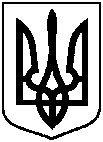 СУМСЬКА МІСЬКА ВІЙСЬКОВА АДМІНІСТРАЦІЯ СУМСЬКОГО РАЙОНУ СУМСЬКОЇ ОБЛАСТІ НАКАЗНАКАЗУЮ:1. Департаменту інфраструктури міста Сумської міської ради                         (Євген БРОВЕНКО):1.1. Передати на баланс комунального підприємства «Міськводоканал» Сумської міської ради закінчений будівництвом об’єкт комунальної власності Сумської міської територіальної громади, щодо якого здійснювався капремонт, а саме: капітальний ремонт діючого каналізаційного колектору Д-500 мм по вул. Ремісничій в м. Суми (Коригування) (вартість робіт – 2 997,735 тис. грн.); 1.2. Зняти з балансу закінчений будівництвом об’єкт комунальної власності Сумської міської територіальної громади, зазначений у п. п 1.1. п. 1 цього наказу, у порядку, встановленому чинним законодавством.  2.  Комунальному підприємству «Міськводоканал» Сумської міської ради прийняти на баланс закінчений будівництвом об’єкт комунальної власності Сумської міської територіальної громади, зазначений у п. п 1.1. п.1 цього наказу, у  порядку, встановленому чинним законодавством та збільшити його балансову вартість.          3. Організацію виконання даного наказу покласти на Департамент інфраструктури міста Сумської міської ради (Євген БРОВЕНКО).Начальник 				                                 	      Олексій ДРОЗДЕНКОУ зв’язку з необхідністю передачі закінченого будівництвом об’єкту комунальної власності Сумської міської територіальної громади на баланс комунального підприємства «Міськводоканал» Сумської міської ради, відповідно до наказу Міністерства фінансів України від 13.09.2016 № 818 «Про затвердження типових форм з обліку та списання основних засобів суб’єктами державного сектору та порядку їх складання», враховуючи акти приймання виконаних будівельних робіт форми № КБ-2в;  керуючись статтею 4, пунктом 10 частини другої статті 15 Закону України «Про правовий режим воєнного стану»,